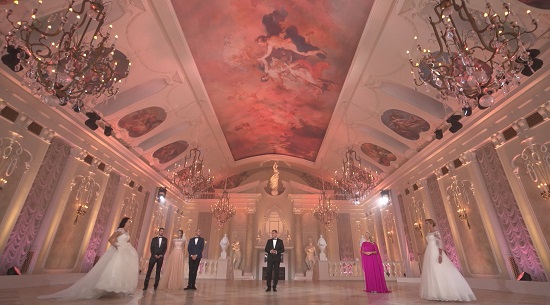 Невеста сбежала от миллионераШок-финал «Миллионер на выданье», который войдет в историю24 ноября в Летнем дворце Петра I состоялся финал второго сезона реалити «Миллионер на выданье». За всю историю проектов такого формата – эта было самое непредсказуемое и неожиданное завершение шоу как для зрителей, так и для всей съемочной команды.Наступил долгожданный вечер: две финалистки в роскошных свадебных платьях и мужчина их мечты с кольцом в руках. Кого же из них ждет новая счастливая жизнь? Наконец миллионер Андрей Юдин произносит имя победительницы - Маргарита Краснова из Казани. Но вместо радости – слезы. Все присутствующие в зале, в том числе ведущая проекта Екатерина Одинцова, были в недоумении. И тут тайна становится явной – оказалось, что миллионер до последнего писал любовные сообщения выбывшей участнице Елизавете Перепелице из Москвы. Девушка была в последней тройке соперниц и также претендовала на победу.Жених долго не отпускал победительницу, но его уговоры не помогли, и финалистка покинула дворец, отказав богатому жениху. Так что сердце миллионера все еще свободно. 